Protokoll zur Fachschafts-Vollversammlungder Studienfachschaft Psychologieam 09.05.2022Sitzungsleitung: NinaProtokoll: Sophia W.Anwesend: Ronja, Malin, Lea, Sarah, Natalie, Laurids, Aaron, Antonia N., Antonia E., Luca, Sophia T., Maura, Valentina, Rieke, Carlotta, Antonia H., Henriette, Nina, Sophia W., Tini, Sarah, Franzi S., Magdalena, Franzi A., MartaTagesordnung TOP 1 Begrüßung und Eröffnung der SitzungDie Sitzungsleitung begrüßt alle Anwesenden und erklärt damit die heutige Sitzung der Fachschafts-Vollversammlung um 18:09 Uhr für eröffnet.TOP 2 Feststellung der Anwesenden & Feststellung der BeschlussfähigkeitDie Sitzungsleitung bittet alle Anwesenden reihum ihre Namen für das Protokoll zu nennen. Es sind 25 stimmberechtigte Vertreter der Studienfachschaft Psychologie und 0 Gäste ohne Stimmrecht anwesend.Damit ist die Mindestzahl von 8 stimmberechtigten Vertretern aus der Studienfachschaft Psychologie erfüllt und die Fachschafts-Vollversammlung ist gemäß der Satzung beschlussfähig.TOP 3 Annahme des Protokolls der letzten SitzungDie Sitzungsleitung fragt die Anwesenden, ob es Anträge oder Änderungsvorschläge an dem Protokoll der letzten Sitzung der Fachschafts-Vollversammlung vom 02.05.2022. Das Protokoll wird angenommen mit 14 Annahmen und 11 Enthaltungen.TOP 4 Festlegung der TagesordnungDie Sitzungsleitung bittet alle Anwesenden um Beiträge zur Tagesordnung.Die Sitzungsleitung prüft, ob es anstehende Events oder ToDos im ewigen Kalender gibt. Die folgenden Punkte werden auf die Tagesordnung genommen:Top 5 Schwarzes BrettTop 6 Infoveranstaltung für AbschlussarbeitenTop 7 Beschluss der Fahrer/Innen für Vierti-WETop 8 Ersti WE WiSe 2022/23Top 9 Betreuer/in für´s Vierti WETop 10 Black BoxTop 11 PsyfacareTop 12 Psyfako AnmeldungTop 13 IPP VortragTop 14 Hilfe für UkraineTop 15 Slack-EinführungTop 16 Dankesgeschenk für IPP-VortragTOP 5 Schwarzes BrettTOP 6 Infoveranstaltung für AbschlussarbeitenTOP 7 Beschluss der Fahrer/innen für´s Vierti-WETOP 8 Ersti WE WiSe 2022/23TOP 9 Betreuer/in für Vierti-WE TOP 10 Vierti-WE SoSe 2022TOP 11 Black BoxTOP 12 PsyfacareTOP 13 Psyfako AnmeldungTOP 14 IPP-VortragTOP 15 Hilfe für UkraineTOP 15 Slack-EinführungTOP 16 Dankesgeschenk für IPP VortragTOP 17 Bestimmung der Sitzungsleitung für die nächste FS-VollversammlungDa keine weiteren Tagesordnungspunkte vorliegen, erklärt die Sitzungsleitung die Fachschafts-Vollversammlung um 19:11 Uhr für beendet.Die nächste Fachschafts-Sitzung wird am 16.05.2022 um 18:00 Uhr stattfinden.Sitzungsleitung: RonjaProtokoll: Antonia E.Schlüssel:  MauraVergleichsangebote für die Unterbringung des Ersti-Wochenendes im Jahr 2022, organisiert von der Fachschaft Psychologie der Uni HeidelbergNibelungenturm WormsPreis für zwei Übernachtungen für 47 Personen: 1322 € + 628 € Verpflegung (Selbstversorgung) & Materialien für Gruppenaktivitäten  + 150 € Fahrtkosten  Gesamtkosten je Wochenende 2100,00 €Es ist Tradition, die Ersti-Fahrten der FS Psychologie auf dem Nibelungenturm in Worms stattfinden zu lassen. Darüber hinaus gibt zahlreiche positive Rückmeldungen aus den höheren Semestern über die Ersti-Fahrten auf den Nibelungenturm. Worms ist mit den öffentlichen Verkehrsmitteln kostengünstig innerhalb von ca. einer Stunde zu erreichen. Die Selbstversorgung kann den Zusammenhalt der Gruppe durch gemeinsame Essenszubereitung stärken sowie ein gesundes, kostengünstiges und allergikerfreundliches Essen ermöglichen. Eine Zusage/Reservierung für den Zeitraum der Fahrt im Dezember liegt bereits vor (siehe Mietverträge für Preise)Jugendherberge Mannheim InternationalPreis für zwei Übernachtungen für 47 Personen: 3.355,80 € (Vollpension) – kein Einkaufen nötig und auch keine Transportkosten Gesamtkosten je Wochenende 3.355,80 €Wäre in der Nähe von Heidelberg, günstigere Anreise für Studierende, allerdings sehr teuer insgesamt und der Standort Mannheim ist kein besonders attraktives oder besonderes Reiseziel vieler Studierenden (Gefahr, dass nur wenige mitfahren).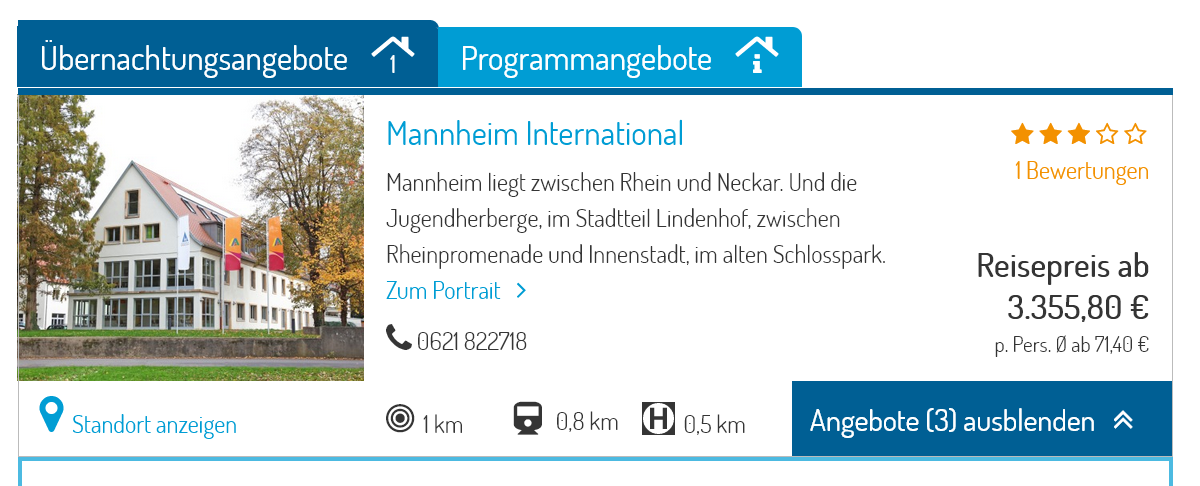 Evangelische Jugendbildungsstätte NeckarzimmernPreis für zwei Übernachtungen für 47 Personen (in „Finnenhäusern“: 1241,50 € (inkl. Nebenkosten) + 628,00 € Verpflegung (Selbstversorgung) & Materialien für Gruppenaktivitäten  + 150 € Fahrtkosten Gesamtkosten je Wochenende 2019,50 €Schöne Location im Grünen, Anfahrt ca. eine Stunde, allerdings ist die Unterkunft so konzipiert, dass wir eigentlich mit mehr Personen anreisen müssten, dass die Häuser effizient belegt wären, was aber nicht wahrscheinlich ist.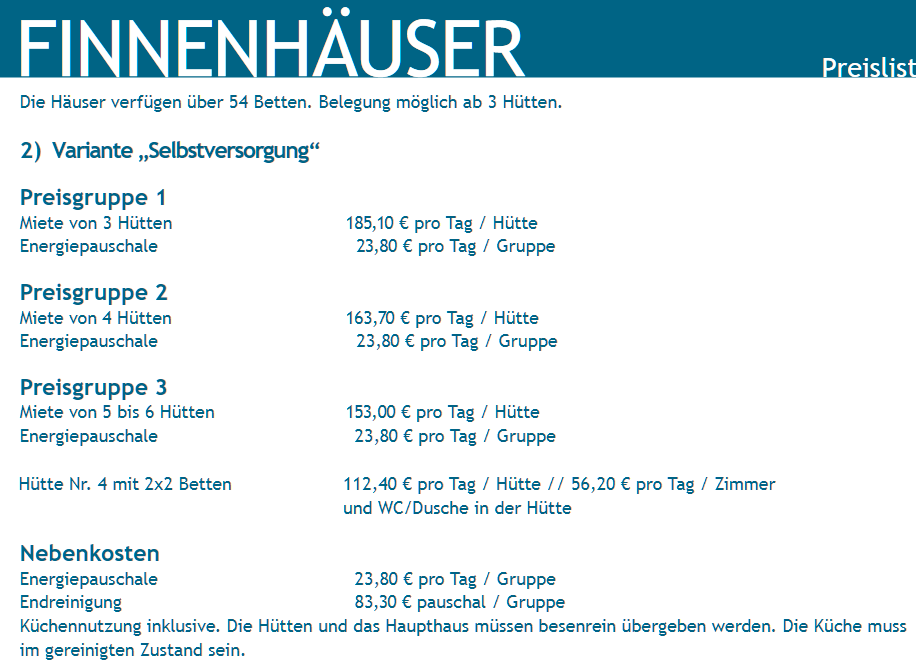 Jugendherberge DilsbergPreis für zwei Übernachtungen für 47 Personen: 2838,00 € + 300 € Verpflegung (Selbstversorgung außer Frühstück) & Materialien für Gruppenaktivitäten  + 150 € Fahrtkosten Gesamtkosten je Wochenende 3.288,00 €Schönes Ausflugsziel, aber schwierig zu erreichen trotz Nähe (Berglage), ebenfalls recht teuer.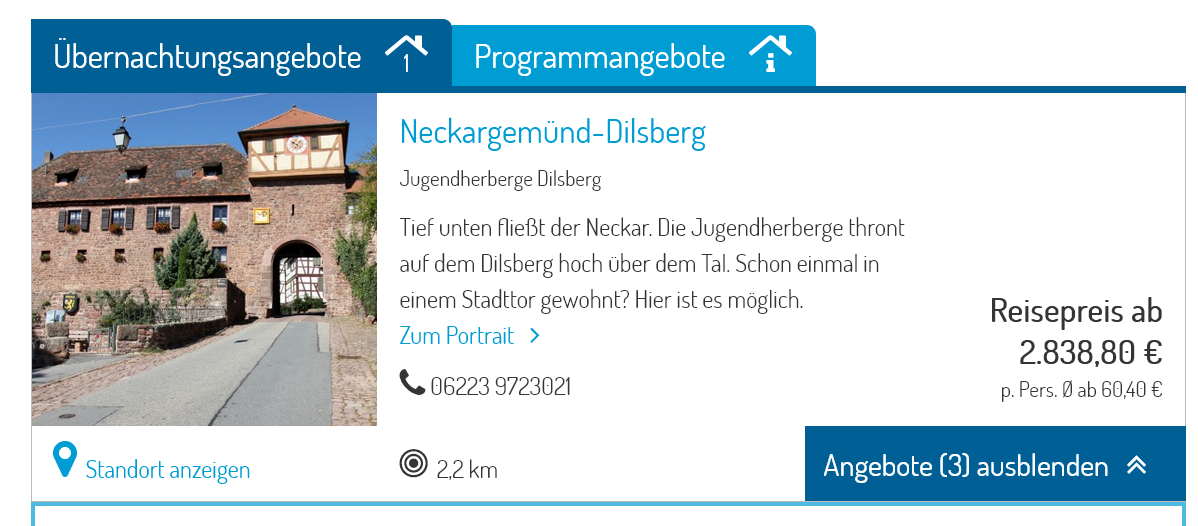 CVJ-Waldheim HeidelbergPreis für zwei Übernachtungen für 47 Personen: 799,00 € + 628,00 € Verpflegung (Selbstversorgung außer Frühstück) + 150 € Fahrtkosten Gesamtkosten je Wochenende 1577,00 €Sehr günstig, dafür schwierig zu erreichen trotz Nähe (Berglage), eventuell nicht allzu interessant aufgrund großer Nähe zu Heidelberg, eher schlechte Bewertungen im Internet (alte Ausstattung, schmutzige Unterkunft)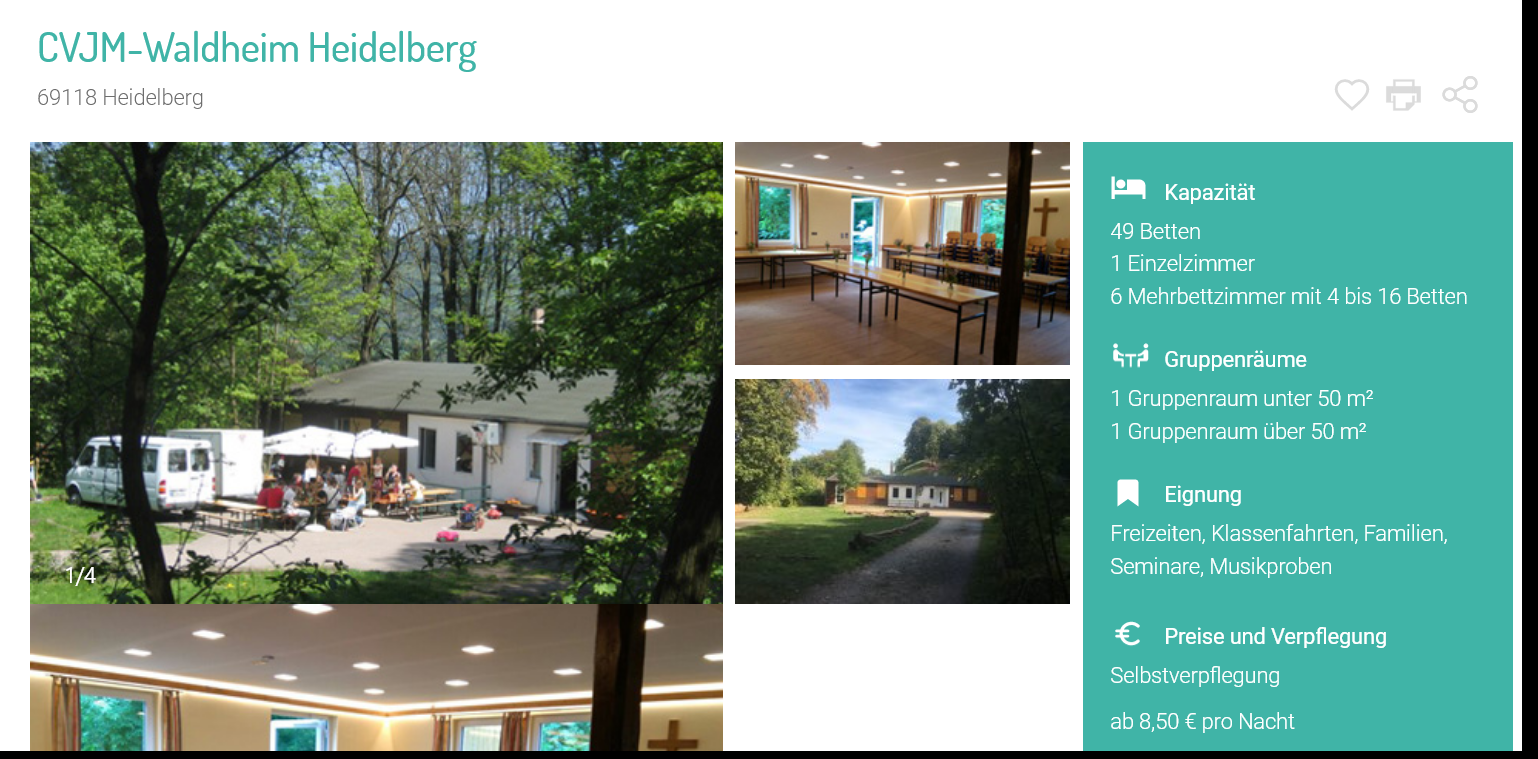 AnliegenSchwarzes Brett von der Fachschaft neu organisierenSortieren, aktuelle EreignisseAufgaben & ZuständigeImmer montags zwischen Vorlesungen und vor FS-Sitzung drauf schauen und aktualisierenNächste Woche in Sitzung mal kurzer ÜberblickHenriette, Nina, RonjaJede/r der/die willAnliegenOrganisation der VeranstaltungIn letzten Semestern wurde das angeboten, um Infos zu Themenfindung, Auswahl der Betreuenden und Herangehensweise zu bekommenHat jemand Kapazität, um da mitzuorganisieren, geht v.a. um Planung der ZeitslotsAuch Vortrag von erfahrenem/-r Studi kann miteingebunden werdenAm sinnvollsten im SoSe vor der KlausurenphaseIm 4. Semester im Sommer damit beschäftigenArbeitseinheiten helfen mit, man braucht nur jemanden, der/die den Überblick hat und Personen anschreibtHauptorga gesuchtAufgaben & ZuständigeNächste Woche nochmal besprechen, ob sich jemand für Hauptorga findetNina, Henriette und Antonia E. würden mithelfen, aber lieber keine HauptorgaAnliegenErklärung: Für die Fahrtkostenerstattung werden die Fahrer/innen fürs Einkaufen auf der Vierti-Fahrt namentlich beschlossen.Abstimmung: Valentina, Nina und Franzi S. als Fahrerinnen für die Einkausfahrten der Vierti-Fahrt werden beschlossen und sind über den StuRa versichert  Einstimmig angenommenErklärung: Für die Fahrtkostenerstattung werden die Fahrer/innen fürs Einkaufen auf der Vierti-Fahrt namentlich beschlossen.Abstimmung: Valentina, Nina und Franzi S. als Fahrerinnen für die Einkausfahrten der Vierti-Fahrt werden beschlossen und sind über den StuRa versichert  Einstimmig angenommenAufgaben & ZuständigeAnliegenValentina hat Vergleichsangebote herausgesucht (barrierefrei)Valentina hat Vergleichsangebote herausgesucht (barrierefrei)Steffi´s Hostel in Heidelberg 12,50€ pro NachtCVJ Waldheim Nähe Schloss mit Grillplatz, aber keine barrierefreien Duschen und WCs 8,50€ pro NachtKohlhof in Schriesheim - Naturfreundehaus  bis zu 80 Betten mit Haupt- und Nebenhaus, kleiner Grillplatz; 8€ pro Nacht; ist barrierefrei inkl. Waschräume; Fahrstuhl im HausFamilie Jäger vermietet dasFrei 2.12.-4.12.22 und 8.12.-20.12.22 FreiKeine Spülmaschine im Vergleich zu Nibelungenturm Nächster Ort halbe Stunde zu Fuß weg  Auch Selbstversorgung schwierigMietkosten 2 Nächte für 47 Personen 752€; im Vergleich Nibelungenturm: 1322€ selbe BedingungenTurm ist schon angefragt und reserviert Im Sommer wäre es eine coole Alternative, aber im Winter schwierigAbstimmung über Unterkunft als Alternative (letzte Woche schon gemacht)Welches der Angebote zur Unterbringung der Erstis beschließt die Fachschaft? (siehe Vergleichsangebote im Anhang für Details)Nibelungenturm Worms – 2100,00 €Recht günstig, traditionell, viele positive Erfahrungsberichte, Reservierung zu guten Zeitpunkten gelungen, stadtnähe im Winter vorteilhaftJugendherberge Mannheim International – 3.355,80 €Teuer, kurze AnreiseEvangelische Jugendbildungsstätte Neckarzimmern – 2019,50 €Günstig, etwas längere Anreise da im Grünen Häuservollbelegung fraglichJugendherberge Dilsberg – 3.288,00 €Teurer, schwierig zu erreichen da auf Berg gelegenCVJ-Waldheim Heidelberg – 1577,00 €Billig, schwieriger zu erreichen, eher gemischte BewertungenAbstimmung: Beschließen wir den Nibelungenturm als Herberge für das Ersti-Wochenende? 
 1 Enthaltung, 24 Ja-StimmenAufgrund der traditionellen Verbundenheit zum Nibelungenturm in Worms, vieler positiver Erfahrungsberichte aus den höheren Semestern, der stadtnähe und des recht günstigen Mietpreises gegenüber vielen anderen Örtlichkeiten entscheidet sich die Fachschaft Psychologie zur Belegung des Nibelungenturms in Worms für die Ersti-Fahrt im WS 2022/23.Erklärung: Das Erstiwochenende hat sich in den vergangenen Jahren für die neuen Erstsemesterstudierenden als wichtige Gelegenheit sich kennenzulernen und schon existierende Bindungen und Freundschaften zu vertiefen erwiesen und stellt als solche einen wichtigen Termin im Kalender der Erstsemester dar. Das Ersti-Wochenende ist also eine Maßnahme für die Studierenden, um sich untereinander und auch die Betreuer als Studierenden der höheren Semester besser kennen zu lernen. Im Rahmen dieses Ersti-Wochenendes stellt die Fachschaft die Unterkunft im Nibelungenturm in Worms, sowie auch Essen, Getränke und ein im Sinne des näheren Kennenlernens konzipiertes Rahmenprogramm, für das ebenfalls finanzielle Mittel benötigt werden. Auf diese Art und Weise soll für die Teilnehmer ein möglichst schönes und stressfreies Wochenende ermöglicht werden. Eine Eigenbeteiligung von 25,00 € pro Person wird erhoben. Abgeleitet aus der Verpflegung und den Mietkosten für die erwarteten 47 Personen, dem geplanten Rahmenprogramm und den dafür benötigten Materialien, der anhaltenden hohen Inflation und den Erfahrungen der vergangenen Jahre ist dafür ein Budget von 2100,00 € = 628,00 € Verpflegung (Selbstversorgung) & kleinere weitere Kosten (z.B. Materialien für Spiele und Aktivitäten) + 1322,00 € Mietkosten (davon 704,00 € Anzahlung) sowie 150 € Transportkosten vorgesehen.[721.0236 - Orientierungsveranstaltungen und dergleichen]Abstimmung: Die Fachschaft beschließt, die Anzahlung für das auf 2022 verschobene Dritti-Wochenende mit 704,00 € zu erstatten.Einstimmig angenommenSteffi´s Hostel in Heidelberg 12,50€ pro NachtCVJ Waldheim Nähe Schloss mit Grillplatz, aber keine barrierefreien Duschen und WCs 8,50€ pro NachtKohlhof in Schriesheim - Naturfreundehaus  bis zu 80 Betten mit Haupt- und Nebenhaus, kleiner Grillplatz; 8€ pro Nacht; ist barrierefrei inkl. Waschräume; Fahrstuhl im HausFamilie Jäger vermietet dasFrei 2.12.-4.12.22 und 8.12.-20.12.22 FreiKeine Spülmaschine im Vergleich zu Nibelungenturm Nächster Ort halbe Stunde zu Fuß weg  Auch Selbstversorgung schwierigMietkosten 2 Nächte für 47 Personen 752€; im Vergleich Nibelungenturm: 1322€ selbe BedingungenTurm ist schon angefragt und reserviert Im Sommer wäre es eine coole Alternative, aber im Winter schwierigAbstimmung über Unterkunft als Alternative (letzte Woche schon gemacht)Welches der Angebote zur Unterbringung der Erstis beschließt die Fachschaft? (siehe Vergleichsangebote im Anhang für Details)Nibelungenturm Worms – 2100,00 €Recht günstig, traditionell, viele positive Erfahrungsberichte, Reservierung zu guten Zeitpunkten gelungen, stadtnähe im Winter vorteilhaftJugendherberge Mannheim International – 3.355,80 €Teuer, kurze AnreiseEvangelische Jugendbildungsstätte Neckarzimmern – 2019,50 €Günstig, etwas längere Anreise da im Grünen Häuservollbelegung fraglichJugendherberge Dilsberg – 3.288,00 €Teurer, schwierig zu erreichen da auf Berg gelegenCVJ-Waldheim Heidelberg – 1577,00 €Billig, schwieriger zu erreichen, eher gemischte BewertungenAbstimmung: Beschließen wir den Nibelungenturm als Herberge für das Ersti-Wochenende? 
 1 Enthaltung, 24 Ja-StimmenAufgrund der traditionellen Verbundenheit zum Nibelungenturm in Worms, vieler positiver Erfahrungsberichte aus den höheren Semestern, der stadtnähe und des recht günstigen Mietpreises gegenüber vielen anderen Örtlichkeiten entscheidet sich die Fachschaft Psychologie zur Belegung des Nibelungenturms in Worms für die Ersti-Fahrt im WS 2022/23.Erklärung: Das Erstiwochenende hat sich in den vergangenen Jahren für die neuen Erstsemesterstudierenden als wichtige Gelegenheit sich kennenzulernen und schon existierende Bindungen und Freundschaften zu vertiefen erwiesen und stellt als solche einen wichtigen Termin im Kalender der Erstsemester dar. Das Ersti-Wochenende ist also eine Maßnahme für die Studierenden, um sich untereinander und auch die Betreuer als Studierenden der höheren Semester besser kennen zu lernen. Im Rahmen dieses Ersti-Wochenendes stellt die Fachschaft die Unterkunft im Nibelungenturm in Worms, sowie auch Essen, Getränke und ein im Sinne des näheren Kennenlernens konzipiertes Rahmenprogramm, für das ebenfalls finanzielle Mittel benötigt werden. Auf diese Art und Weise soll für die Teilnehmer ein möglichst schönes und stressfreies Wochenende ermöglicht werden. Eine Eigenbeteiligung von 25,00 € pro Person wird erhoben. Abgeleitet aus der Verpflegung und den Mietkosten für die erwarteten 47 Personen, dem geplanten Rahmenprogramm und den dafür benötigten Materialien, der anhaltenden hohen Inflation und den Erfahrungen der vergangenen Jahre ist dafür ein Budget von 2100,00 € = 628,00 € Verpflegung (Selbstversorgung) & kleinere weitere Kosten (z.B. Materialien für Spiele und Aktivitäten) + 1322,00 € Mietkosten (davon 704,00 € Anzahlung) sowie 150 € Transportkosten vorgesehen.[721.0236 - Orientierungsveranstaltungen und dergleichen]Abstimmung: Die Fachschaft beschließt, die Anzahlung für das auf 2022 verschobene Dritti-Wochenende mit 704,00 € zu erstatten.Einstimmig angenommenAufgaben & ZuständigeBei Unterkunft in Schriesheim anfragen, ob kostenlose Stornierung möglich, und ob es eine Anzahlung gibtSophia W. AnliegenKim fällt aus; wir brauchen eine PersonAufgaben & ZuständigeLeute fragenMaura fragt CaroAnliegenKostenpunkte müssen beschlossen werdenErklärung: Das Erstiwochenende hat sich in den vergangenen Jahren für die neuen Erstsemesterstudierenden als wichtige Gelegenheit sich kennenzulernen und schon existierende Bindungen und Freundschaften zu vertiefen erwiesen und stellt als solche einen wichtigen Termin im Kalender der Erstsemester dar. Das Ersti-Wochenende ist also eine Maßnahme für die Studierenden, um sich untereinander und auch die Betreuer als Studierenden der höheren Semester besser kennen zu lernen. Da das Ersti-Wochenende 2020 und die geplante Verschiebung auf 2021 leider ausgefallen sind, wird die Durchführung nun final 2022 für die benachteiligten aktuellen Viertsemesterstudierenden nachgeholt werden. Im Rahmen dieses Vierti-Wochenendes stellt die Fachschaft die Unterkunft im Nibelungenturm in Worms, sowie auch Essen, Getränke und ein im Sinne des näheren Kennenlernens konzipiertes Rahmenprogramm, für das ebenfalls finanzielle Mittel benötigt werden. Auf diese Art und Weise soll für die Teilnehmer ein möglichst schönes und stressfreies Wochenende ermöglicht werden. Eine Eigenbeteiligung von 25 € pro Person wird erhoben. Abgeleitet aus der Verpflegung, den Mietkosten, sowie den Fahrtkosten für das Transportieren der Einkäufe für die teilnehmenden 45 Personen, dem geplanten Rahmenprogramm und den Erfahrungen der vergangenen Jahre ist dafür ein restliches Budget von 1060,00 € = 525,00 € Verpflegung & 35,00 € kleinere weitere Materialkosten + 100,00 € Fahrtkosten + 400,00 € restl. Mietkosten.
Abstimmung: Beschließt die Fachschaft, die von Restmiete, Transport und Verpflegung für das Vierti-Wochenende zu erstatten?[Postennr. 340.0236 – Zweckgebundene Rücklagen]Einstimmig angenommenAnliegenPlanung der nächsten AusgabePlanung der nächsten AusgabeDiesen Mittwoch um 19:00 Uhr nächstes TreffenEinladung für alle zu kommenDiesen Mittwoch um 19:00 Uhr nächstes TreffenEinladung für alle zu kommenAufgaben & ZuständigeIns Kurzprotokoll und social mediaNina und Antonia E.HenrietteAnliegenPersonen gesucht, die im Idealfall Auto haben und Lust haben z.B. für einen Tag als Ansprechperson da zu seinPersonen gesucht, die im Idealfall Auto haben und Lust haben z.B. für einen Tag als Ansprechperson da zu seinBekommen Prepaid HandysPsyfako 16. – 19.06.2022Mindestens für einen ganzen Tag; oder z.B. immer für´s Frühstück o.Ä.Bei NightLine anfragen? Wenn sich nicht genügend Leute findenBekommen Prepaid HandysPsyfako 16. – 19.06.2022Mindestens für einen ganzen Tag; oder z.B. immer für´s Frühstück o.Ä.Bei NightLine anfragen? Wenn sich nicht genügend Leute findenAufgaben & ZuständigeAnsprechperson sein-Valentina kann es sich vorstellen-Magdalena wahrscheinlich am 16.06. AnliegenE-Mail wird kommen, alle Studis aus Heidelberg sollen sich auch anmelden als Funktion eines HelfendenE-Mail wird kommen, alle Studis aus Heidelberg sollen sich auch anmelden als Funktion eines HelfendenKleine Aufgaben z.B. Raum vorbereitenJede Person, die mithilft, muss keinen Teilnahmebeitrag zahlenHelferInnen sind nicht auf Fachschaft begrenztHelfende sind dann für einen ganzen Tag, nicht nur stundenweiseKleine Aufgaben z.B. Raum vorbereitenJede Person, die mithilft, muss keinen Teilnahmebeitrag zahlenHelferInnen sind nicht auf Fachschaft begrenztHelfende sind dann für einen ganzen Tag, nicht nur stundenweiseAufgaben & ZuständigeBitte melden, wenn man Leute (mind. 2) aufnehmen kann zum Übernachten  Helfende bekommen Einladung zur PartyAlleAnliegenVorschlag 1: Das Gleiche für systemische Therapie anbietenVorschlag 1: Das Gleiche für systemische Therapie anbietenVorschlag 2: Treffen veranstalten mit PT aus kog VT, TP und systemische Therapie; Kasuistik  Therapie aus verschiedenen BlickwinkelnVorschlag 2: Treffen veranstalten mit PT aus kog VT, TP und systemische Therapie; Kasuistik  Therapie aus verschiedenen BlickwinkelnAufgaben & ZuständigeOrganisationAlle, die Lust habenLucaNinaAnliegenMail aus MünchenMail aus MünchenFachschaften vor Ort engagieren sich für UkraineEvent nächste Woche onlineFachschaften vor Ort engagieren sich für UkraineEvent nächste Woche onlineAufgaben & ZuständigeHinweis ins KurzprotokollNina und Antonia E.AnliegenFür neue FS-Mitglieder Einführung in SlackFür neue FS-Mitglieder Einführung in SlackAufgaben & ZuständigeCarlotta erklärt sich bereit, wenn sich wirklich niemand findetAnliegenErklärung: Für ihren Vortrag zur tiefenpsychologischen / psychoanalytischen Psychotherapie am psychologischen Institut sollen die Vortragende ein kleines Dankeschön erhalten, dafür sind bis zu 20,00 Euro veranschlagt.Abstimmung: Erstattung von bis zu 20€ für Geschenk für Vortragende[Postennr. 560.0236 - Dankesgeschenke] 1 Enthaltung, ansonsten angenommen (24 Stimmen dafür)Erklärung: Für ihren Vortrag zur tiefenpsychologischen / psychoanalytischen Psychotherapie am psychologischen Institut sollen die Vortragende ein kleines Dankeschön erhalten, dafür sind bis zu 20,00 Euro veranschlagt.Abstimmung: Erstattung von bis zu 20€ für Geschenk für Vortragende[Postennr. 560.0236 - Dankesgeschenke] 1 Enthaltung, ansonsten angenommen (24 Stimmen dafür)Aufgaben & Zuständige